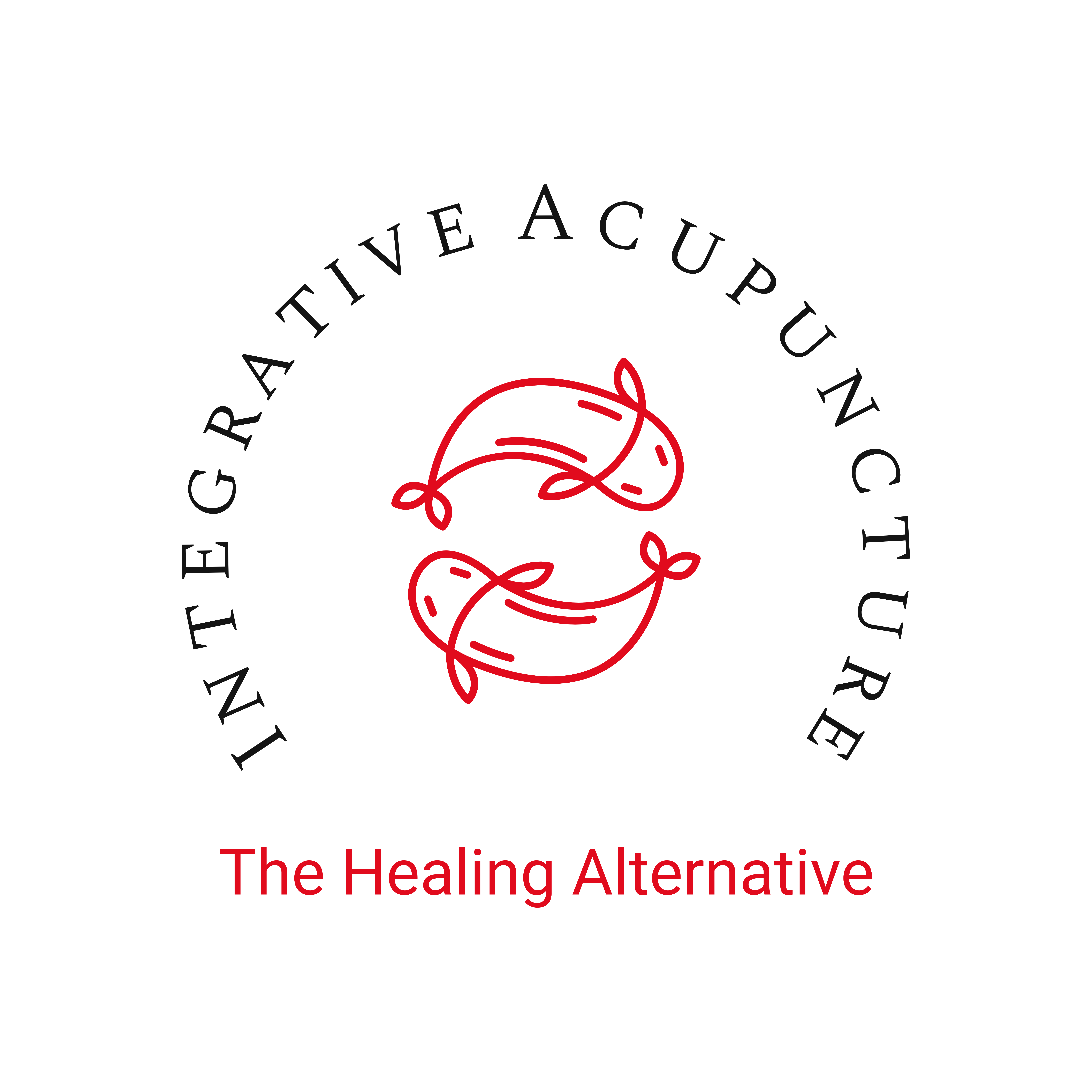 ACKNOWLEDGEMENT OF RECEIPT OF PRIVACY POLICYI have received and reviewed a copy of Integrative Acupuncture’s (IA) Notice of Patient Health Information and Privacy practices prior to signing this document. The Notice of Patient Health Information and Privacy describes the types of uses and disclosures of my identifiable health information that will occur in my treatment, payment of my bills or in the performance of health care operations of IA.  The Notice of Patient Health Information and Privacy is also provided at the clinic desk.  This Notice of Privacy Practices also describes my rights and the duties of my practitioners with respect to my identifiable health information.I consent to the use or disclosure of my identifiable health information by Integrative Acupuncture, for the purposes of diagnosis or providing treatment to, obtaining payment for my health care bills or to conduct health care operations. I understand that diagnosis or treatment of me may be conditioned upon my consent as evidenced by my signature on this document.I understand I have the right to request a restriction as to how my identifiable health information is used or disclosed to carry out treatment, payment or health care operations of the practice. IA is not required to agree to the restrictions that I may request. However, if IA agrees to a restriction that I request, the restriction is binding.My identifiable health information means health information, including my demographic information, collected from me and created or received by my practitioner, another health care provider, a health plan, my employer or a health care clearinghouse. This identifiable health information relates to my past, present or future physical or mental health or condition and identifies me, or there is a reasonable basis to believe the information may identify meI have the right to revoke this consent, in writing, at any time except to the extent that IA has taken action in reliance on this consent.IA reserves the right to change information contained in the Notice of Patient Health Information and Privacy at any time. I may obtain a revised Notice of Patient Health Information and Privacy by accessing the website or requesting the most current notice during any office visit.Patient Signature X _____________________________________Date:  _____________    (or Authorized Representative)		Printed Name:  ____________________________________________________________(And Relationship if Authorized Representative)